ExperienceEXtra curricular activitiesEducationSkillsActivities[Use this section to highlight your relevant passions, activities and how you like to give back. Make sure that you tell us your crazy hobbies!][First Name] [Last name]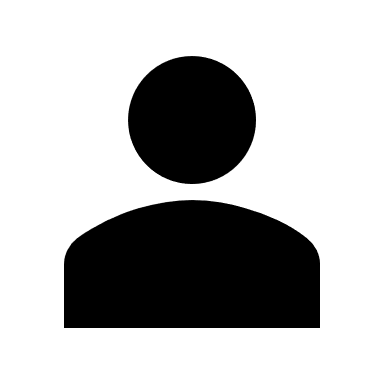 [Address] · [Phone] · [Nationality] ·  [Email] · [LinkedIn Profile] ·[Dates From] – [To] [Job Title], [Company][Describe your responsibilities and achievements in terms of impact and results. Use examples, but keep it short.][Dates From] – [To] [Job Title], [Company][Describe your responsibilities and achievements in terms of impact and results. Use examples, but keep it short.][Dates From] – [To] [Job Title], [Company][Describe your responsibilities and achievements in terms of impact and results. Use examples, but keep it short.][Dates From] – [To] [Job Title], [Company][Describe your responsibilities and achievements in terms of impact and results. Use examples, but keep it short.][Month Year][Degree Title], [College or University][It’s okay to brag about your final grade, awards and honours. If there is one spot you can do it, it’s here][Month Year][Degree Title], [College or University][List your strengths that are relevant for the role you’re applying for]Languages you speakSoft skillsHard skills[List one of your strengths]